Příloha č. IIPRIORITY ZAHRANIČNÍ POLITIKY ČR A MEZINÁRODNÍ VZTAHY rok 2020Prioritní okruh:Název projektu: Realizátor projektu:OSNOVA PROJEKTOVÉHO DOKUMENTU  	Titulní list (v grafické podobě uvedené v příloze č. I výzvy);  	Osnova projektového dokumentu (podle přílohy č. II výzvy);  	Identifikační formulář projektu (podle přílohy č. III výzvy); Žádost nestátních neziskových organizací (NNO) o státní dotaci (podle  přílohy č. IV výzvy);Popis projektu:Stručný úvod do problematiky, kterou se projekt zabývá, stručný výčet zdrojů vstupních    informací (max. 1 strana A4);Popis cílové skupiny, které je projekt určen (případně charakteristika dalších stran, které jsou do projektu zapojeny) (max. 1strana A4);Stručně definované cíle a výstupy projektu (max. 1 strana A4);Doba realizace projektu, navrhovaný postup (max. 1 strana A4); Personální kapacita realizátora pro zajištění projektu (složení projektového týmu, role a kvalifikační předpoklady jednotlivých jeho členů, jejich praktické zkušenosti, strukturovaný profesní životopis managementu a expertů);Tabulka výstupů a finančního rámce projektu (podle přílohy č. V výzvy);  	Celkový nákladový rozpočet projektu (podle struktury uvedené v příloze č. VI výzvy);  	Časový harmonogram aktivit projektu (na formuláři uvedeném v příloze č. VII výzvy); Souhlas osob uvedených v bodě 9 se zařazením do databáze poskytovatele a souhlas managementu a expertů se zpracováním osobních údajů v souladu s Obecným nařízením na ochranu osobních údajů GDPR (na formuláři uvedeném v příloze č. VIII výzvy).Nosič s elektronickou verzí projektového dokumentu (CD/USB).Poznámka: Projekty doporučujeme nesešívat, pouze spojit kancelářskou svorkou, usnadňuje to pozdější kopírování.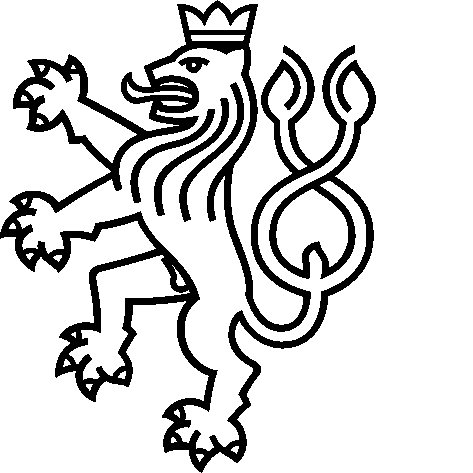 Ministerstvo zahraničních věcí
České republikyOdbor zahraničněpolitických analýz a plánování                  Loretánské nám. 5, 118 00 Praha 1tel.: +420 224 182708, fax: +420 224 182015                                 email:  ozap_dotace@mzv.czwww.mzv.cz